SAnnual Museum Survey 2023Questions for multi-site museumsThis document lists the questions from the Annual Museum Survey 2023 for single site museums.  If your organisation operates more than one museum site, please refer to the information for multisite. The survey operates with survey software, and we ask that responses are provided via the unique URL your museum will have received from us via museum.data@bristol.gov.uk email.When completing a survey, it is helpful to know in advance what questions are asked within the survey, especially when it may require other colleagues to provide data for some answers.  Please note, the survey online version uses skip logic to avoid asking questions that do not apply, however this document sets out all possible questions.  As a result, this list of questions will be longer than completing the survey online. NPO survey questions which align with the Annual Museum Survey 2023 have been shown in red text and included within the online survey.To mark latest survey amendments, we have added icons indicating that a “New question” has been added. Wherever there is a change between this year’ and previous year’s question and/or answer(s), we have added “Revised question” icon.After you submit your survey response you will not be able to go back into the survey to change your responses. Please contact museum.data@bristol.gov.uk if you have any questions about the survey before you submit your response.You will receive an email confirming receipt of your completed survey along with a copy of your survey response for your records.  If on receipt of your survey return, you spot an inputting error, please contact museum.data@bristol.gov.uk and we can reissue a copy of your survey to you for correction.  This function is only available to us up to the date of the survey close on Wednesday 21 June 2023, 5pm.We have also provided further resources to support completion of the Annual Museum Survey 2023 including:Definitions – for further information on the terminology used within the surveyData Sharing and Privacy Policies for each of the Museum Development providers in EnglandThese resources can be found on our website:   Annual Museum Survey 2023 - Participate - South West Museum Development (southwestmuseums.org.uk).If you have any questions or require assistance completing the survey, please contact the South West Museum Development team on museum.data@bristol.gov.uk List of survey sections1. Annual Museum Survey 2023 - Introduction2. Keeping your data safe and using it to benefit museums3. Updating the Annual Museum Survey contact list4. Your Multi sites5. Usual Opening Hours6. Opening Hours in 2022/237. Audiences - Data Collection8. Audiences – Visits to Each Site9. Audiences - Visits to Each Site10. Audiences - Children11. Audiences - Child Visits12. Audiences - More Detail13. Formal Education Providers Engaged14. Participants in Formal Education15. Sessions with Formal Education Providers16. Other Activities and Outreach Sessions17. Website and Social Media Overview18. Website Visits19. Social Media Followers/Subscribers20. Other Digital Platforms and Tools21. Workforce - Overview22. Employees - Data you can provide23. Employees - Total head count24. Employees - Total FTE25. Volunteers - Data you can provide26. Volunteers - Total Number27. Volunteers - Total Hours Contributed28. Volunteer Change29. Finance - Overview30. Finance - Income Overview31. Finance – Regular Public Subsidy32. Finance – Public Subsidy from Local Authorities33. Finance – Public Subsidy from Arts Council (e.g., NPO)34. Finance – Public Subsidy from Universities35. Finance - Revenue/ Grant Income36. Finance - Capital Grant Income37. Finance - Admissions Overview38. Finance - Admission Charges39. Finance - Admission Charge Income40. Finance - Other Earned Income41. Finance - Shop/Retail42. Finance - In-house Cafe/Refreshments43. Finance - Outsourced Cafe/Refreshments44. Finance - Other Trading45. Finance – One Off Donations46. Finance – Other Contributed or Charitable Income47. Finance - Expenditure48. Finance - Financial Context49. Further Context50. Equality and Diversity51. Impact and Advocacy

52. Submit your response1. Annual Museum Survey 2023 - IntroductionThe purpose of the Annual Museum Survey is to gather evidence to help demonstrate the social and economic importance of museums to funders and stakeholders – locally, regionally and nationally - and to provide museums with data to enable them to benchmark their performance. What’s in it for museums?Advocacy – evidence to make the case for your social and economic value in order to sustain investmentPerformance benchmarking – consistent data to compare your museum’s operational context Informing strategy – knowing your operational context will support your business planning Fundraising – the data can be used as evidence to support funding applications or to express your value with the public2. Keeping your data safe and using it to benefit museums South West Museum Development (Data Processor) is commissioned by each Museum Development region (Data Controller) to provide this national survey. Your survey responses will be stored and processed in compliance with the General Data Protection Regulation (2018). You can find further information on how we will use and share your data along with your Museum Development providers’ privacy notice on our website Annual Museum Survey 2023 - Participate - South West Museum Development (southwestmuseums.org.uk)By submitting your responses to this survey, you consent for your data to be: Combined with those of other museums to produce publicly available reports in a variety of forms at a regional and national level (your museum name will not be used in these reports without your consent) available on Museum Development websites.Included in an aggregate dataset generated by the survey in 2023 to be shared with our main funders, Arts Council EnglandIncluded in a dataset published on Museum Development websites from January 2024 - approximately one year after regional reports are published.Published datasets will not include financial information. No personal information will be published in publicly available reports or datasets or shared with other organisations.You can withdraw your consent prior to the publication of reports and datasets, by 21st of June 2023, and can request a copy of your data by contacting museum.data@bristol.gov.uk Please tick here to indicate that you have read and understood the information above. *I have read and understand the above and confirm that I am authorised to provide survey responses on behalf of my organisation for the purposes described above.3. Updating the Annual Museum Survey contact list We hold the following details for your organisation to check your responses, to provide reports and to invite you to complete next year’s survey. Museum name: Museum development region: Lead contact name:Email address:Please confirm if these are the best contact details to use for getting in touch about this survey in the future? *YesNo The postcode we have for your museum is [postcode provided]. Please confirm if this postcode is correct? *YesNo Please confirm the contact details we should use in the future for [contact/museum-name]. Best contact name  	 Email address  	 4. Your Multi sites As your organization has museums at multiple sites, the first few questions about opening hours and visitor numbers focus on individual sites where possible. Please list all of your individual museums/sites here. Leave blank any rows once you have listed all your sites.Please provide a postcode for each of your museums/sites. Please ignore any blank rows.5. Usual Opening Hours How would you class each museum's usual opening hours? Please select the option that best matches each museum and ignore any blank rows. * Open all yearOpen for part of the year - regular seasonal closureOpen by appointment onlyOther (please describe):Did any of your museums undergo any redevelopment or refurbishment in 2022/23 that prevented them from opening to the public during periods when museums and galleries were permitted to open to the public? *YesNoDo any of your museums have any outdoor spaces (e.g., gardens) that it can open to the public? *YesNo6. Opening Hours in 2022/23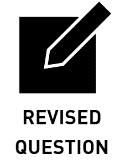 How many hours was each museum open to the public in 2022/23? Please provide a numeric value. To calculate your total opening hours, multiply the hours you are open per day, by the number of days per year you are open. *7. Audiences - Data Collection  In 2022/23, did you count the number of visits across your museums? *Yes - we have accurate data from actual audience counts, tickets or other precise methodsYes - we made informed estimates (e.g., for non-ticketed, non-counted visits)Yes - we did both of the aboveNo - we collect data on visitor numbers but are unable to provide information at this timeNo - we didn't collect data on visitor numbers8. Audiences – Visits to Each Site  Do you collect data on the number of visits for each of your museum sites? *YesNo9. Audiences - Visits to Each SiteWhat was the total number of visits in person to each museum in 2022/23? Please enter 0 for any museums closed throughout 2022/23 and ignore any blank rows.‘Known visits’ are an actual audience count, ticketed (including complimentary tickets) or counted by some other precise method. ‘Estimated visits’ are where you do not know the exact number of people in attendance, and you are providing an estimate. We ask that estimates only be offered if they are robust, i.e., based on either professional experience/knowledge and/or incomplete data that provides an indication of actual amounts. *
What would you estimate your museum’s annual visit numbers to be? Less than 10,000	10,000 to 19,99920,000 to 49,999	50,000 to 99,999	100,000 or more10. Audiences - Children In 2022/23, did you collect data about how many of your visitors were Children (under 16yrs)? *Yes - we have accurate data from actual audience counts, school bookings, surveys, or other precise methodsYes - we made informed estimates (e.g., for non-ticketed, non-counted visits)Yes - we did both of the aboveNo - we collect data about Child visits but are unable to provide information at this timeNo - we didn't collect data about Child visits11. Audiences - Child Visits What was the total number of Child visits in person across your museum sites in 2022/23? Please enter 0 in the relevant box if you are only providing known or estimated data *Known visits  	 Estimated visits  Total:  	 12. Audiences - More Detail lease give any details about events, circumstances and activities you feel may have affected your in-person visitor numbers. Please do not include the general impact of the pandemic on your museums here as there will be an opportunity to explain this later in the survey.13. Formal Education Providers Engaged Questions from this point forward relate to your organisation. You do not need to drill down to individual museum sites.For 2022/23 please indicate the total number of formal education providers engaged in on-site, off-site and online sessions (e.g., number of schools, colleges, etc.). *01 to 23 to 56 to 910 to 2526 to 5051 to 100101 to 250More than 250Don’t knowIf available, please also enter accurate data on the number of formal education providers engaged in 2022/23.415. Sessions with Formal Education Providers 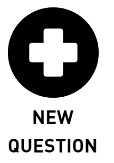 In 2022/23, how many participants did your organisation/museums engage in sessions with formal education providers (schools/college/HE organisations) on-site, off-site 
(including those delivered without museum staff/volunteers, e.g., loan boxes) and online? *On-siteDid not provide theseLess than 1010 to 2526 to 5051 to 100101 to 250251 to 500501 to 10001001 to 5000More than 5000Off-siteDid not provide theseLess than 1010 to 2526 to 5051 to 100101 to 250251 to 500501 to 10001001 to 5000More than 5000OnlineDid not provide theseLess than 1010 to 2526 to 5051 to 100101 to 250251 to 500501 to 10001001 to 5000More than 500016. Other Activities and Outreach SessionsIn 2022/23, how many participants did your organisation/museums engage in other activities and outreach sessions on-site (including informal sessions, use of the museums by community groups, research groups, etc.), off-site (including visits to groups, organisations and events that are not formal education providers) and digital (sessions for groups, organisations and events that are not formal education providers)? *On-siteDid not provide theseLess than 1010 to 2526 to 5051 to 100101 to 250251 to 500501 to 10001001 to 5000More than 5000Off-siteDid not provide theseLess than 1010 to 2526 to 5051 to 100101 to 250251 to 500501 to 10001001 to 5000More than 5000OnlineDid not provide theseLess than 1010 to 2526 to 5051 to 100101 to 250251 to 500501 to 10001001 to 5000More than 500017. Website and Social Media OverviewDoes your organisation have a website for your museums? *We have our own websiteWe do not have our own website, but we have a presence on a website, e.g., museum pages on an organisation siteWe do not have a websiteDoes your organisation use any of the following social media platforms for your museums? Please select all that apply*
Video sharing platforms, e.g., YouTube, VimeoFacebookTwitterInstagramTikTokOther social media platformsNone of the above18. Website Visits What was the total number of unique visitors to your website between 1 April 2022 and 31 March 2023? *Less than 5,0005,000 to 10,00010,001 to 25,00025,001 to 50,00050,001 to 100,000100,001 to 250,000250,001 to 500,000500,001 to 1,000,000More than 1,000,000Collect this data but cannot access / don’t knowDo not collect this data
If available, please also enter accurate data on the number of unique visits to your website in 2022/23.19. Social Media Followers/SubscribersHow many followers/subscribers did your organisation/museums have to its social media accounts at the end of 2022/23? (Total across Facebook, Twitter, Instagram, Snapchat, YouTube, etc.) *Less than 1,0001,000 to 2,0002,001 to 5,0005,001 to 10,00010,001 to 20,00020,001 to 50,000More than 50,000Record this data but cannot access / don’t knowDo not record this data
If available, please also enter accurate data on the total number of social media followers/subscribers.20. Other Digital Platforms and ToolsHas your organisation/museums used any of the following digital platforms or tools during 202/23? Please select all that apply *Internal video conferencing and communications, e.g., Zoom, Microsoft Teams, CrowdcastExternal video conferencing, e.g., Zoom, Microsoft Teams, CrowdcastOnline ticketingOnline donationsOnline shopVirtual 360 toursWebsite blog or regular news featureEmail newsletterOther digital platform or toolNone of the above21. Workforce - Overview NPO question A1 & A14In 2022/23, did your museum have any...? Please select all that apply *In 2022/23, did your museum organisation do any of the following? Please select all that apply *If increased posts for new areas of work, please state titles  Digital Marketing Officer22. Employees - Data you can provide What information can you provide on your paid employees in 2022/23? Head count (total number of employees)	   Can provide actual counts	Can provide good estimated numbers	Can't provide actual counts or estimatesFull-time equivalent (FTE) employees	   Can provide actual counts	Can provide good estimated numbers	Can't provide actual counts or estimates   23. Employees - Total head countSum of NPO question A2.1 & A2.2In 2022/23, what was the total head count of paid staff employed by your organisation/museums? *24. Employees - Total FTE In 2022/23, what was the total full-time equivalent (FTE) count of paid staff employed by your organisation/museums? *25. Volunteers - Data you can provide What information can you provide on your volunteers in 2022/23? Total number of volunteers	Can provide actual counts	Can provide good estimated numbers	Can't provide actual counts or estimates      Total number of volunteer hours contributed to the museumsCan provide actual counts	Can provide good estimated numbers	Can't provide actual counts or estimates      26. Volunteers - Total NumberSum of NPO question A15.1 & A15.2In 2022/23, what was the total number of volunteers at your organisation/museums? *27. Volunteers - Total Hours Contributed NPO question A20In 2022/23, what was the total number of hours contributed to your organisation/museums by volunteers? *28. Volunteer Change How has the level of your volunteer engagement changed, if at all, during 2022/23 compared to the previous year?Levels of volunteer hours committed by individual volunteersIncreased	About the sameDecreased	Number of new volunteers being recruitedIncreased	About the sameDecreased	29. Finance - Overview Please specify the financial year of the data you are providing. *Financial year ending 31 March 2023Other (the final day, month and year of your previous financial year)What was the estimated total annual turnover/ income of your organisation/museums in 2022/23? *  
NPO question B1 Total income (Actual)No income or turnoverLess than £5,000£5,001 to £10,000£10,001 to £25,000£25,001 to £50,000£50,001 to £100,000£100,001 to £250,000£250,001 to £500,000£500,001 to £1,000,000£1,000,001 to £2,500,000£2,500,001 to £5,000,000More than £5,000,000Don’t knowIf available, please also enter accurate data (as whole pounds) on your total turnover/income for 2022/23? *  .30. Finance - Income OverviewIn 2022/23, did you receive income from..? Please select all that apply *Regular public subsidy for the running costs of the museum (sometimes known as 'core funding', these are regular grants, investment or budget from a local authority, 
Arts Council England, Central Government, EU,  but not a time-limited project grant)Project grant income (also known as ‘revenue grants’, these are grants for time-limited activities or one-off projects - but not capital only grants or public subsidy/ core funding)Capital grant income ( grants or budget for new or refurbished buildings, galleries or equipment).Earned income ( admission charges, café, shop/retail, events, hospitality, other trading, property rental or a core activity which generates income such as education/learning etc.)Contributed income and charitable giving (from all types of donations, friends/member schemes, fundraising,  or other non-earned income).Other ( investments and interest)If other, please describe:  31. Finance – Regular Public Subsidy In 2022/23, did your organisation/museums receive regular Public Subsidy from any of the following? Please select all that apply. Sometimes known as core funding, these are regular grants, investment or budget to cover the running costs of the museum - but not time-limited project grants. Please do not consider any Covid-19 related funding here. *Local authority fundingArts Council subsidy (e.g. NPO)University fundingOther (incl. Local Community Trust, DCMS and MoD funding)In 2022/23, what was your organisation/museums’ total income from Public Subsidy? * Sum of NPO question B1 Total ACE investment & B1 Total other public investment (without capital) (Actual)Less than £5,000£5,000 to £25,000£25,001 to £50,000£50,001 to £100,000£100,001 to £250,000£250,001 to £500,000£500,001 to £1,000,000More than £1,000,000Don’t know
If available, please also enter accurate data (as whole pounds) on your total income from Public Subsidy in 2022/23.32. Finance – Public Subsidy from Local AuthoritiesIn 2022/23, which of the following best describes the Public Subsidy you received from local authorities? *One-off grantAnnual grant/longer term budgetLonger term grant/budgetHow did the Public Subsidy you received from local authorities in 2022/23change compared to the previous year? *IncreasedStayed the sameDecreasedN/A – did not receive Public Subsidy from local authorities in 2022/2333. Finance – Public Subsidy from Arts Council (e.g., NPO)In 2022/23, which of the following best describes the Public Subsidy you received from Arts Council? *One-off grantAnnual grant/longer term budgetLonger term grant/budgetHow did the Public Subsidy you received from Arts Council in 2022/23 change compared to the previous year? *IncreasedStayed the sameDecreasedN/A – did not receive Public Subsidy from Arts Council in 2021/2234. Finance – Public Subsidy from UniversitiesIn 2022/23, which of the following best describes the Public Subsidy you received from Universities? *One-off grantAnnual grant/longer term budgetLonger term grant/budgetHow did the Public Subsidy you received from Universities in 2022/23 change compared to the previous year? *IncreasedStayed the sameDecreasedN/A – did not receive Public Subsidy from Universities in 2021/2235. Finance - Revenue/ Grant Income In 2022/23, did your organisation/museums receive project (revenue) grant income (e.g., grants for time-limited projects, activities or events that are not capital grants or funding to cover running costs)? Please select all that apply *Local AuthorityLocal Community Trust or FoundationNational Lottery Heritage FundMuseum Development [contact(region)]Arts Council EnglandCentral government   Other (please specifyIn 2022/23, what was your organisation/museums’ total project (revenue) grant income (not including capital)? Less than £1,000£1,000 to £5,000£5,001 to £10,000£10,001 to £25,000£25,001 to £50,000£50,001 to £100,000£100,001 to £250,000£250,001 to £500,000£500,001 to £1,000,000More than £1,000,000Don’t knowIf available, please also enter accurate data (as whole pounds) on your total project (revenue) grant income for 2022/23.36. Finance - Capital Grant Income In 2022/23, of your total income, what was the value of any capital grant income you received? Please consider the amount received within the financial year. *Less than £1,000£1,001 to £2,500£2,501 to £5,000£5,001 to £10,000£10,001 to £25,000£25,001 to £50,000£50,001 to £100,000£100,001 to £250,000£250,001 to £500,000£500,001 to £1,000,000More than £1,000,000Don’t know
If available, please also enter accurate data (as whole pounds) on your capital grant income for 2022/23.37. Finance - Admissions Overview Which of the following best describes your main museum’s admissions charges? *We charge for admissions all yearWe charge for admissions seasonallyWe just charge for some exhibitionsWe do not charge for admissions or exhibitions38. Finance - Admission Charges  In 2022/23, what was the standard admission charge per person in high/peak season? Please answer this for your main museum.*Adult  	£ Child  	£ 39. Finance - Admission Charge Income In 2022/23, what was your total income from admissions? *Less than £1,000£1,001 to £2,500£2,501 to £5,000£5,001 to £10,000£10,001 to £25,000£25,001 to £50,000£50,001 to £100,000£100,001 to £200,000£200,001 to £500,000£500,001 to £1,000,000More than £1,000,000Don’t knowIf available, please also enter accurate data (as whole pounds) on your total income from admissions in 2022/23.40. Finance - Other Earned Income In 2022/23, did your organisation/museums offer any of the following? Please select all that apply. *A shop or retail spaceIn-house café/ refreshmentsContracted café/ refreshmentsOther trading and earnings (e.g., events, education, hospitality, property rental etc.)None of the above41. Finance - Shop/Retail In 2022/23, what was your total income from shop/retail space? *Less than £500£500 to £1,000£1,001 to £2,500£2,501 to £5,000£5,001 to £10,000£10,001 to £25,000£25,001 to £50,000£50,001 to £100,000£100,001 to £250,000£250,001 to £500,000More than £500,000Don’t knowIf available, please also enter accurate data (as whole pounds) on your total income from a shop/retail in 2022/23.42. Finance - In-house Cafe/Refreshments In 2022/23, what was your total income from in-house café/refreshments? *Less than £500£500 to £1,000£1,001 to £2,500£2,501 to £5,000£5,001 to £10,000£10,001 to £25,000£25,001 to £50,000£50,001 to £100,000£100,001 to £250,000£250,001 to £500,000More than £500,000Don’t knowIf available, please also enter accurate data (as whole pounds) on your total income from in-house café/refreshments in 2022/23.43. Finance - Outsourced Cafe/Refreshments In 2022/23, what was your total income from outsourced café/refreshments? *Less than £500£500 to £1,000£1,001 to £2,500£2,501 to £5,000£5,001 to £10,000£10,001 to £25,000£25,001 to £50,000£50,001 to £100,000£100,001 to £250,000£250,001 to £500,000More than £500,000Don’t knowIf available, please also enter accurate data (as whole pounds) on your total income from outsourced café/refreshments in 2022/23.44. Finance - Other Trading In 2022/23, what was your total income from other trading and earnings (e.g., events, education, hospitality, property rental etc.)? *Less than £500£500 to £1,000£1,001 to £2,500£2,501 to £5,000£5,001 to £10,000£10,001 to £25,000£25,001 to £50,000£50,001 to £100,000£100,001 to £250,000£250,001 to £500,000More than £500,000Don’t knowIf available, please also enter accurate data (as whole pounds) on your total income from other trading and earnings in 2022/23.45. Finance – One Off Donations In 2022/23, what was your organisation/museums’ total income from one-off donations on-site from the general public? *We do not collect one-off donations on-siteLess than £500£500 to £1,000£1,001 to £2,500£2,501 to £5,000£5,001 to £10,000£10,001 to £25,000£25,001 to £50,000£50,001 to £100,000£100,001 to £250,000£250,001 to £500,000£500,001 to £1,000,000More than £1,000,000Don’t knowIf available, please also enter accurate data (as whole pounds) on your total income from one-off donations on-site in 2022/23.Did your organisation/museums receive any other contributed or charitable income in 2022/23? *YesNo46. Finance – Other Contributed or Charitable Income What other contributed or charitable income did your organisation/museums receive during 2022/23? Please select all that apply *Regular giving (e.g., friends and membership schemes, regular donations)Online giving or crowdfunding (e.g., Justgiving, Virgin money, Kickstarter)Other donations from the general public (e.g., trusts, bequests, legacies, gifts)Fundraising eventsCorporate sponsorshipGift AidOther (please describe):In 2022/23, what was your organisation/museums’ total income from other contributed or charitable income? *Less than £500£500 to £1,000£1,001 to £2,500£2,501 to £5,000£5,001 to £10,000£10,001 to £25,000£25,001 to £50,000£50,001 to £100,000£100,001 to £250,000£250,001 to £500,000£500,001 to £1,000,000More than £1,000,000Don’t know
If available, please also enter accurate data (as whole pounds) on your total income from other contributed or charitable income in 2022/2347. Finance - Expenditure What was your total annual expenditure in 2022/23 *NPO question B2 Total expenditure (Actual)Less than £5,000£5,001 to £10,000£10,001 to £25,000£25,001 to £50,000£50,001 to £100,000£100,001 to £250,000£250,001 to £500,000£500,001 to £1,000,000£1,000,001 to £2,500,000£2,500,001 to £5,000,000More than £5,000,000Don’t knowIf available, please also enter accurate data (as whole pounds) on your total expenditure in 2022/23.What proportion of this total expenditure would you estimate is on staff costs? (Salaries and benefits only)*0%Less than 10%10% to 19%20% to 29%30% to 39%40% to 49%50% to 59%60% to 69%70% to 79%80% to 89%90% or moreDon’t know48. Finance - Financial Context  In 2022/23, how has your income and expenditure changed? Please select one option per row *Has Income 		Increased / Decreased / Stayed the same / Not applicable   Has Expenditure	Increased / Decreased / Stayed the same / Not applicable      Please give any detail here to help us understand your financial data (e.g., reasons for any increases or decreases in income or expenditure). Please do not include the general impact of the pandemic here as there will be an opportunity to explore this in the next section of the survey.49. Further Context freelancers,50. Equality and Diversity Did your museum undertake Equality and Diversity planning during 2022/23? *YesNoDon't knowIf yes, please describe the planning you undertook:  In 2022/23, did you collect the following information on protected characteristics about your paid staff and regular volunteers? Please select one option per row*51. Impact and Advocacy 52. Submit your response You're nearly done. Please click 'Finish Survey' to send us your response. This lets us know you have completed the survey and the data you have provided is accurate to the best of your knowledge.After you submit your survey response you will not be able to go back into the survey to change your responses. Please contact museum.data@bristol.gov.uk if you have any questions about the survey before you submit your response.You will receive an email confirming receipt of your completed survey along with a copy of your survey response for your records.  If on receipt of your survey return, you spot an inputting error, please contact museum.data@bristol.gov.uk and we can reissue a copy of your survey to you for correction.  This function is only available to us up to the date of the survey close Museum Development Annual Museum Survey 2023Annual Museum Survey 2023 Questions for multi-site museumsMay 2023 V1Produced by the team at South West Museum Development and PS Research 02/05/2023Known visitsEstimated visits